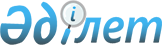 Об установлении квоты рабочих мест для лиц, состоящих на учете службы пробации уголовно-исполнительной инспекции, освобожденных из мест лишения свободы и несовершеннолетних выпускников интернатных организаций
					
			Утративший силу
			
			
		
					Постановление акимата Павлодарского района Павлодарской области от 08 ноября 2013 года N 469/11. Зарегистрировано Департаментом юстиции Павлодарской области 09 декабря 2013 года N 3626. Утратило силу в связи с истечением срока действия (письмо руководителя аппарата акима Павлодарского района Павлодарской области от 27 января 2015 года N 33/5-22/49)      Сноска. Утратило силу в связи с истечением срока действия (письмо руководителя аппарата акима Павлодарского района Павлодарской области от 27.01.2015 N 33/5-22/49).



      В соответствии с пунктом 1 статьи 21 Трудового Кодекса Республики Казахстан от 15 мая 2007 года, подпунктами 5-5), 5-6) статьи 7 Закона Республики Казахстан от 23 января 2001 года "О занятости населения", в целях оказания содействия занятости и приему на работу лиц, состоящих на учете службы пробации уголовно-исполнительной инспекции, лиц освобожденных из мест лишения свободы, и несовершеннолетних выпускников интернатных организаций, нуждающихся в трудоустройстве, акимат Павлодарского района ПОСТАНОВЛЯЕТ:

      1. 

Установить квоты рабочих мест для лиц, состоящих на учете службы пробации уголовно-исполнительной инспекции, а также освобожденных из мест лишения свободы, в размере пяти процентов от общей численности рабочих мест.

      2. 

Установить квоты рабочих мест для несовершеннолетних выпускников интернатных организаций в размере одного процента от общей численности рабочих мест.

      3. 

Государственному учреждению "Отдел занятости и социальных программ Павлодарского района" обеспечить содействие в трудоустройстве обеспечить содействие в трудоустройстве лиц, состоящих на учете службы пробации уголовно-исполнительной инспекции, а также лиц, освобожденным из мест лишения свободы, и несовершеннолетним выпускникам интернатных организаций.

      4. 

Контроль за исполнением данного постановления возложить на заместителя акима района по социальным вопросам.

      5. 

Настоящее постановление вводится в действие по истечении десяти календарных дней после дня его первого официального опубликования.

 

 
					© 2012. РГП на ПХВ «Институт законодательства и правовой информации Республики Казахстан» Министерства юстиции Республики Казахстан
				      Исполняющий обязанности

      акима районаН. Сагандыков